Pastor’s Corner:Vincent of Saragossa (also known as Vincent Martyr, Vincent of Huesca or Vincent the Deacon), the Protomartyr of Spain, was a deacon of the Church of Saragossa. He is the patron saint of Lisbon and Valencia. His feast day is 22 January in the Catholic Church and Anglican Communion and the Orthodox Church, with an additional commemoration on 11 November in the Orthodox Church. He was born at Huesca and martyred under the Emperor Diocletian around the year 304.He was born at Huesca, near Saragossa, Spain sometime during the latter part of the 3rd century; it is believed his father was Eutricius (Euthicius), and his mother was Enola, a native of Osca (Huesca). Vincent spent most of his life in the city of Saragossa, where he was educated and ordained to the diaconate by Bishop Valerius of Saragossa, who commissioned Vincent to preach throughout the diocese. Because Valerius suffered from a speech impediment, Vincent acted as his spokesman.When the Roman Emperor Diocletian began persecuting Christians in Spain, both were brought before the Roman governor, Dacian, in Valencia. Vincent and his bishop Valerius were confined to the prison of Valencia. Though he was finally offered release if he would consign Scripture to the fire, Vincent refused. Speaking on behalf of his bishop, he informed the judge that they were ready to suffer everything for their faith, and that they could pay no heed either to threats or promises. During his martyrdom he preserved such peace and tranquility that it astonished his jailer, who repented his sins and was converted. Vincent's dead body was thrown into the sea in a sack but was later recovered by the Christians and his veneration immediately spread throughout the church. The Diaconate is one of the Orders of the church and in the ANCC is open to all men and women, married and single.  Deacons help with the education programs of the church, administration and upkeep and the sacraments.  Deacons can help with funerals and weddings and perform baptisms.  If you are interested, please let me know. Fr. Jim2023 FIT Report:If you need verification of 2023 donations for filing your FIT contact Br. Charlie.Treasurers Report: 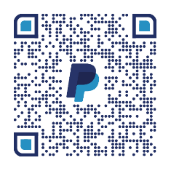 Collection for the week ending   1/14:     $811.00Thank you for your generosity.To the right is the QR code for Holy Family Community (HolyFamily ANCC).  This can be utilized to donate to the church if You wish.Religious Education Classes:Religious Ed. Classes for Baptism and Confirmation will resume Sunday, January 21, 2024. We are currently accepting registration sign-ups for the next 1st Communion classes.  Please contact the parish office for additional information or to register.  Valentine’s Potluck Dinner:Mark your calendars to attend our potluck dinner celebration for Valentine’s Day on Saturday, February 17 after the 4:30 Mass in the parish hall. Sign-up sheets are posted in the parish hall.Remember in Your Prayers**Prayers or Eucharist home visits can be requested in the white notebook located next to the hymnal bookcase.Celeste A. (Fr. Louie) 12/25		            God’s Blessings and PrayersJames H. (Br. Charlie) 12/25			                  Health ConcernsSr. Helen (Fr. Jim) 12/25				     Health ConcernsBarbara A. (Jessica Lynn) 12/25			     Health ConcernsDePiazza Family (Peg K.) 12/25			Peace and ComfortMaria E. (Fr. Jim) 1/3					            Hospice CareRudy A. (Br. Charlie) 1/6				     Health ConcernsKen R. (Fr. Jim) 1/11/2024				     Health ConcernsRoxanna N. (Fr. Jim) 12/25	                                  May She Rest in PeaceCarmen (Martha M.) 1/14    				     Health ConcernsAlicia T. (Elizabeth H.) 1/14 				     Health ConcernsBen & Serena W. (Elizabeth H.) 1/14	 		     Health ConcernsTheresa S. (Elizabeth H.) 1/14  			     Health ConcernsLionel S.(Loretta Y.) 1/17 		            God’s Blessings and PrayersThird Sunday in Ordinary TimeCelebrant:  Fr. Rogelio MartinezReading: AlexOrder of the Mass: Page #134 in the Hymnal.Entrance:  Anthem #681Penitential Rite/Kyrie #136Gloria #138Readings:Jonah 3:1-5, 10.Psalm: 91 #50  Be With Me. Be with me, Lord, when I am in trouble, be with me, Lord, I pray.   1 Corinthians 7:29-31.I tell you, brothers and sisters, time is running out. From now on, let those having wives act as not having them, those weeping as not weeping, those rejoicing as not rejoicing, those buying as not owning, those using the world as not using it fully. For the world in its present form is passing away.	           Alleluia #266 Mark 1:14-20.HomilyProfession of Faith #142 or Apostles’ Creed #143Preparation of the Altar: In the Breaking of the Bread #843Service Music:		Santus (Spanish handout)		Memorial Acclamation (Spanish handout)		Amen (Spanish handout)		Our Father (spoken)		Agnus Dei #152Communion Music:  All Who Hunger #817Concluding Rite:  #154		Parish Announcements Final BlessingRecessional:  Sing to the Mountains #452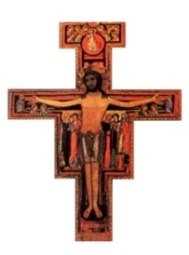 Holy Family American National Catholic ChurchA Catholic Church Where All Are Welcome702 Parker RoadLas Cruces, NM 88005-2149Phone: 575-644-5025 or 575-524-6807WEBSITE:  http://www.holyfamilyancc.comPastor-Fr. James Lehman, FCMEmail:  jlehman@anccmail.org Associate Pastor-Fr. Louie AmezagaEmail:  lamezaga@anccmail.org Associate Pastor-Fr. Rogelio MartinezEmail: rmartinez@anccmail.orgAssociate Pastor-Fr. Tony MartinezEmail: martinez1045@comcast.net Albuquerque, NMChurch Secretary- Bill SampsonChurch’s Email: holyfamilyancc@qwestoffice.netMusic Director---Eike GunnarsonEmail: eikegun@aol.comChurch Office Hours:Tuesday – Friday:  1:00p.m. – 5:00p.m.Saturday Eucharistic Liturgy:  4:30 p.m. Sunday Eucharistic Liturgy:    10:30 amSt. Ignatius of Antioch (circa 107 AD) was the first to use the word Catholic (Greek word is catha holos) meaning the “gathering of the whole” of the people.  The ancient undivided Church adhered to the early Ecumenical Councils.  There are several Catholic Churches in this tradition. The Assyrian Church of the East, and Oriental Orthodox left in the 5th Century and the Roman Catholic and Eastern Orthodox separated in 1054.  Others left later: Anglican (16th Century) and Old Catholic Churches (19th Century) but all are part of this Catholic tradition and believe there is a need for apostolic succession of bishops.  We also share a common liturgical, sacramental, and theological tradition.